Θέμα:  Πρόσκληση σε διήμερο επιμορφωτικό εργαστήριο οραματισμού για ένα κλιματικά ουδέτερο μέλλον στο σχολείο, 1 και 2/6/2021.Η Διεύθυνση Δευτεροβάθμιας Εκπαίδευσης Ανατολικής Θεσσαλονίκης. δια της Υπεύθυνης Περιβαλλοντικής Εκπαίδευσης (Π.Ε.), σε συνεργασία με το Κέντρο Ανανεώσιμων Πηγών και Εξοικονόμησης Ενέργειας (ΚΑΠΕ) και τις Υπεύθυνες Π.Ε. των Διευθύνσεων Πρωτοβάθμιας Εκπαίδευσης Α’ Αθήνας, Γ’ Αθήνας και Δυτικής Αττικής οργανώνει διαδικτυακό εργαστήριο οραματισμού για ένα Κλιματικά Ουδέτερο Μέλλον στο σχολείο, την Τρίτη 1/6/2021 και Τετάρτη 2/6/2021 ώρες 18.00 - 21.00.«Κλιματικά Ουδέτερο Μέλλον στο σχολείο»Το εργαστήριο διοργανώνεται στο πλαίσιο του έργου BEACON (Bridging European and Local Climate Action, Γεφύρωση της Ευρωπαϊκής και Τοπικής Δράσης για το Κλίμα), που χρηματοδοτείται από την Ευρωπαϊκή Πρωτοβουλία για το Κλίμα (EUKI) του Γερμανικού Ομοσπονδιακού Υπουργείο Περιβάλλοντος, Προστασίας της Φύσης και Πυρηνικής Ασφάλειας (BMU), μετά τη σχετική επιμόρφωση και επακόλουθη πρόταση συνεργασίας της Υπεύθυνης Π.Ε.  στους συνεργαζόμενους φορείς. Σκοπός του εργαστηρίου είναι να προσφέρει μεθοδολογία που θα βοηθήσει τους εκπαιδευτικούς να συν-διαμορφώσουν οράματα για ένα κλιματικά ουδέτερο μέλλον μαζί με τους μαθητές τους. Σε αυτή τη διήμερη επιμόρφωση, οι εκπαιδευτικοί θα έχουν την ευκαιρία να εκπαιδευτούν στη μεθοδολογία που αναπτύχθηκε ειδικά για τον σχεδιασμό ενός εργαστηρίου οραματισμού για ένα κλιματικά ουδέτερο μέλλον, να λύσουν τυχόν απορίες και να αναπτύξουν ιδέες για το δικό τους τοπικό εργαστήριο με τους μαθητές τους.Το σκεπτικό αυτών των Εργαστηρίων Οραματισμού είναι να φέρει σε επαφή εκπροσώπους διαφόρων ομάδων (σχολεία, τοπική κοινωνία ή/και δημοτική αρχή) με σκοπό να φέρουν τον ευρύτερο πληθυσμό πιο κοντά στην ιδέα της κλιματικής ουδετερότητας και να αναπτύξουν ένα κοινό όραμα για ένα κλιματικά ουδέτερο μέλλον. Μέσα από συμμετοχική προσέγγιση, στην οποία λαμβάνονται υπόψη οι αντιλήψεις όλων, οι συμμετέχοντες αποκτούν εικόνα των προτεραιοτήτων - των δικών τους και των άλλων – στα ερωτήματα Πώς θέλουμε να ζούμε στο μέλλον και Πώς μπορούμε να φανταστούμε το μέλλον στο πλαίσιο της κλιματικής αλλαγής; Το Εργαστήριο Οραματισμού μπορεί να λειτουργήσει υποστηρικτικά για την επίτευξη ενός κοινού στόχου, τη διαμόρφωση θετικών προοπτικών για το μέλλον και την προαγωγή της δημιουργικής σκέψης και της ενεργής συμμετοχής, που είναι ζητούμενο στην Περιβαλλοντική Εκπαίδευση. Επί της ουσίας, το Εργαστήριο Οραματισμού καλεί τους συμμετέχοντες να αναπτύξουν το δικό τους όραμα για ένα φιλικό προς το κλίμα μέλλον στο οποίο θα ήθελαν να ζήσουν. Ειδικά για τα σχολεία μπορεί να ενταχθεί στο σχολικό πρόγραμμα και τα αποτελέσματά του να παρουσιαστούν σε σχολικές γιορτές και εκδηλώσεις. Οι οραματισμοί των παιδιών μπορούν έτσι να προσελκύσουν το ενδιαφέρον και να συμβάλουν σε έναν δημιουργικό μετασχηματισμό της εκπαιδευτικής και ευρύτερης κοινότητας του σχολείου. Το εργαστήριο, το οποίο σχεδιάστηκε από τους οργανισμούς Guidehouse Energy Germany, adelphi και UfU-Independent Institute for Environmental Issues στο πλαίσιο του έργου BEACON, θα συντονίσουν και θα εμψυχώσουν οι Linda Beyschlag (Guidehouse) και Muriel Neugebauer (UfU), υπεύθυνες υλοποίησης αντίστοιχων εργαστηρίων του έργου σε εκπαιδευτικούς άλλων ευρωπαϊκών χωρών και θα γίνει στα ελληνικά με σύστημα αυτόματης διερμηνείας στην πλατφόρμα Zoom, σε συνεργασία με τις Υπεύθυνες Περιβαλλοντικής Εκπαίδευσης των τεσσάρων Διευθύνσεων (Αντωνία Δαρδιώτη, Μαρία Δημοπούλου, Ελένη Νιάρχου & Αλεξάνδρα Τσίγκου). Ενδεικτικό πρόγραμμα(Στο τελικό πρόγραμμα πιθανόν να υπάρχουν μικρές τροποποιήσεις ως προς τη διάρκεια των επιμέρους δραστηριοτήτων)ΗΜΕΡΑ 1η: Τρίτη 1 Ιουνίου, 18:00-21:00 ΗΜΕΡΑ 2η: Τετάρτη 2 Ιουνίου, 18:00-21:00Στο εργαστήριο μπορούν να δηλώσουν συμμετοχή εκπαιδευτικοί που ενδιαφέρονται να εφαρμόσουν την προτεινόμενη μεθοδολογία το επόμενο σχολικό έτος με τους μαθητές στο σχολείο τους. Θα ληφθεί υπόψη η προηγούμενη εμπειρία σε προγράμματα Περιβαλλοντικής Εκπαίδευσης με δράσεις των μαθητών και αντίκτυπο στην τοπική κοινωνία. Για την επιτυχία του εργαστηρίου είναι απαραίτητη η παρακολούθηση και των δύο τρίωρων και η θετική διάθεση για συνεργασία και αλληλεπίδραση με άλλους εκπαιδευτικούς. Λόγω του βιωματικού χαρακτήρα του εργαστηρίου θα συμμετάσχουν συνολικά 30-35 εκπαιδευτικοί και 8-10 από κάθε Διεύθυνση.Μπορείτε να δηλώσετε συμμετοχή μέχρι και την Πέμπτη 27/5/2021 εδώ: https://forms.gle/gQkaup1BL5umNjW96Ο σύνδεσμος για τη συμμετοχή σας στο εργαστήριο, το τελικό πρόγραμμα και η εργαλειοθήκη του εργαστηρίου στην ελληνική γλώσσα («ΟΔΗΓΟΣ ΓΙΑ ΤΑ ΕΡΓΑΣΤΗΡΙΑ ΟΡΑΜΑΤΙΣΜΟΥ - ΔΗΜΙΟΥΡΓΙΚΗ ΣΥΝΕΡΓΑΣΙΑ ΓΙΑ ΤΗΝ ΚΛΙΜΑΤΙΚΗ ΟΥΔΕΤΕΡΟΤΗΤΑ») θα σας σταλεί την Παρασκευή 28/5/2021 στην ηλεκτρονική διεύθυνση που δηλώσατε, προκειμένου να προετοιμαστείτε με μία δραστηριότητα παρατήρησης της γειτονιάς σας ή του σχολείου σας. Μετά το εργαστήριο θα αποσταλεί ηλεκτρονικά βεβαίωση συμμετοχής.Παρακαλούμε να ενημερωθούν οι εκπαιδευτικοί του σχολείου σας.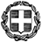 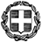 Ώρα Ώρα Θέμα17:45 – 18:00 15 λεπτάΣύνδεση και τεχνικές δοκιμές18:00 – 18:15 15 λεπτάΈναρξη και καλωσόρισμα. Εκπρόσωπος Υπευθύνων  Π.Ε. 18:15 – 18:4530 λεπτάΤι είναι η κλιματική ουδετερότητα;Εργαστήριο οραματισμού - Γιατί; 18.45 – 18:50 5 λεπτάΣύντομο διάλειμμα18:50– 19:1020 λεπτάΕισαγωγή στην εργαλειοθήκη. Ενότητες 1 + 2:  ΠΡΟΕΤΟΙΜΑΣΙΑ και ΑΦΙΞΗΕκπαίδευση19.10 – 19:3020 λεπτάΕνότητες 1 + 2:  ΠΡΟΕΤΟΙΜΑΣΙΑ και ΑΦΙΞΗΟμαδική δραστηριότητα και Q&A 19.30– 19:40 10 λεπτάΔιάλειμμα19.40 – 20:1030 λεπτάΕνότητα 3: ΑΙΣΘΗΣΗΕκπαίδευση Ατομική δραστηριότητα και Q&A20:10 – 20:50 40 λεπτάΕνότητα 4 – ΜΑΘΗΣΗΕκπαίδευση. Παρουσίαση παραδείγματος σχολείου του εξωτερικού.20:50 – 21:00 10 λεπτάΣύνοψη ενοτήτων 1-4Εργασία για το σπίτι & κλείσιμο 1ης ημέραςΏραΏραΘέμα17:45 – 18:0015 λεπτάΣύνδεση και τεχνικές δοκιμές18:00 – 18:1010 λεπτάΈναρξη, καλωσόρισμα και αναφορά στην εργασία που έγινε στο σπίτι 18:10 – 19:10 60 λεπτάΕνότητα 5 – ΣΧΕΔΙΑΣΜΟΣΕκπαίδευση Ομαδική άσκηση και Q&A19:10  – 19:20 10 λεπτάΔιάλειμμα19:20 – 19:30 10 λεπτάΕνότητα 6 – ΔΙΑΔΟΣΗΕκπαίδευση 19:30 – 20:45 1h15Εκπαίδευση - Σχεδιάστε το δικό σας ΕΡΓΑΣΤΗΡΙΟ ΟΡΑΜΑΤΙΣΜΟΥ 20:45 – 21:00 15 λεπτάΣύνοψη 2ης ημέρας, παρατηρήσεις-αξιολόγηση